Az ISZE Tehetségsegítő Tanács tehetségsegítő munkája az NTP-HTTSZ-17-0006 kódszámú pályázat keretébenAz ISZE Tehetségsegítő Tanács az „ISZE Tehetségsegítő Tanács 2017-2018” c. pályázatával 2017. tavaszán sikeresen pályázott a „Hazai Tehetségsegítő Tanácsok támogatása” NTP-HTTSZ-17 azonosítószámú pályázati kiírásra. Az NTP-HTTSZ-17-0006 kódszámú pályázati programunk keretet adott az ISZE Tehetségsegítő Tanács 2017/2018. tanév tehetséggondozó munkájának, az alábbiak szerint:Főtevékenységeink:A tehetségsegítést, a tehetségesek produktumait hasznosító térségi program kidolgozása és megvalósítása tevékenységkörben vállaltuk, hogyA meglévő jó gyakorlatok megismertetésének és bevezetésének koordinálása terén:5 alkalommal egyenként 10 órás műhelyfoglalkozások keretében átadtuk a JG 390004192 azonosítószámú ISZE jó gyakorlatunkat. A műhelyek helyszínei: Kaposvár; Szentes; Nyíregyháza és 2 alkalommal Budapest volt.2017/2018. tanévben is megszervezzük a Kód Napja országos programunkat. Jelen tanév programjainkkal a Digitális Témahét időszakában változatos tehetségprogramokat kínáltunk a bekapcsolódni kívánó iskoláknak és pedagógusaiknak.A tehetségsegítők közötti információáramlás elősegítése, információs felületet működtetése terén: működtetünk és tovább fejlesztjük a tehetségsegítő tanácsunk korábbi pályázataiban kidolgozott információs felületünket, amely teret ad a tehetségsegítő közötti hatékony információáramlásra, tapasztalat megosztásra, fórumozásra.A tanács tehetségsegítő tevékenységének széles körben történő bemutatása, megismertetése terén vállaltuk, hogy 4 alkalommal Szakmai nap jellegű programokat szervezünk tehetségsegítőknek. A programjaink helyszínei: 2 alkalommal Budapest, Nagyfüged és Dunaújváros. A budapesti programokra minden régióból érkeztek résztvevők.Kiegészítő tevékenységként vállaltuk, hogyMentor Tehetségsegítő Tanácsként a területi kiegyenlítettség érdekében szakmai segítségnyújtást adunk 3 tehetségpont alakításához kistelepüléseken, komplex fejlesztendő/ fejlesztendő / kedvezményezett járásokban. A konkrét, tehetségpontok létrejöttének mentorálása programokra: Tarjánban; Bajon és Budapesten került sor. A Budapesti helyszín helyett más települések tehetségpontjainak létrejöttét segítő mentorálást terveztünk, de a projekt megvalósítási időszakában a tervezett települések iskolái nem tudtak fogadni bennünket, így ezt a tervezett mentorálási programot az óbudai Gimnáziumban érvényesítettük.Egy alkalommal a partneri, és a támogatói hálózat bővítése céljából szakmai programot szerveztünk az informatikában tehetséges diákok szakmai segítése témakörben. A program 2 részből valósult meg. Az egyik programrészre október 28-án került sor, a másik programrész pedig november 3-án valósult meg, ekkor főleg az iskolai rendszergazdáknak az iskolai tehetségek támogatását segítő munkája és a rendszergazdák tehetséggondozásba való aktív bevonása került a középpontba.Egy alkalommal Szakmai fórumot terveztünk megvalósítani a rohamosan fejlődő informatika trendjeinek áttekintését és ezek beépítése az általános iskolai, illetve a középiskolai tehetséggondozásba témakörben. A megvalósítás során ezt a rendezvényt is 2 részre bontottuk: a program egyik részét november 20-án Budapesten, a másik részét pedig február 17-én Miskolcon tartottuk meg. A két helyszín biztosításával több érdeklődő tudott bekapcsolódni a szakmai fórum programelemünkbe.A tervezett rendezvények, helyszínek, időpontok összesítése:A rendezvények Meghívóit elhelyeztük az ISZE Tehetségsegítő Tanács oldalán (ISZE honlapjának Tehetségsegítő Tanács menüpontja), ahol lehetőség nyílt az egyes rendezvényekre történő regisztrációra is. A rendezvényekre örömmel hívtuk az érdeklődő ISZE tagokat és az ISZE Tehetségsegítő Tanács jelenlegi és jövőbeni partnereit.Fülöp Márta MariannaISZE Tehetségsegítő Tanács titkára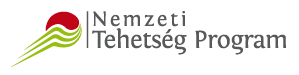 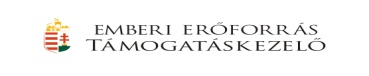 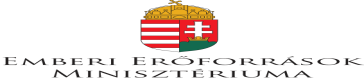 A tanács tehetségsegítő tevékenységének széles körben történő bemutatása, megismertetése.A tanács tehetségsegítő tevékenységének széles körben történő bemutatása, megismertetése.A tanács tehetségsegítő tevékenységének széles körben történő bemutatása, megismertetése.A tanács tehetségsegítő tevékenységének széles körben történő bemutatása, megismertetése szakmai nap jellegű program tehetségsegítőknek. Országos szintű rendezvény.Budapest2018.04.20.A tanács tehetségsegítő tevékenységének széles körben történő bemutatása, megismertetése szakmai nap jellegű program tehetségsegítőknek. Országos szintű rendezvény.Budapest2018.05.12.A tanács tehetségsegítő tevékenységének széles körben történő bemutatása, megismertetése szakmai nap jellegű program tehetségsegítőknek.
Nagyfüged2018.05.22A tanács tehetségsegítő tevékenységének széles körben történő bemutatása, megismertetése szakmai nap jellegű program tehetségsegítőknek Dunaújvárosban, a Középmezőföldi Tehetségsegítő Tanáccsal való együttműködés erősítése céljából.Dunaújváros2018.06.13.A tehetségsegítő szakemberek részére team munka, esetmegbeszélések szervezése egyéni vagy csoportos szupervízió keretében.A tehetségsegítő szakemberek részére team munka, esetmegbeszélések szervezése egyéni vagy csoportos szupervízió keretében.A tehetségsegítő szakemberek részére team munka, esetmegbeszélések szervezése egyéni vagy csoportos szupervízió keretében.Esetmegbeszélések team munka formájában. Tematika: Tehetségazonosítás. Országos szintű rendezvény.Budapest2018.05.03. (5 óra)Esetmegbeszélések team munka formájában. Tematika: Kétszeresen kivételes tehetségesek azonosítása, gondozása. Országos szintű rendezvény.Budapest2018.06.07. (5 óra)A partneri, és a támogatói hálózat bővítését célzó szakmai program megvalósításaA partneri, és a támogatói hálózat bővítését célzó szakmai program megvalósításaA partneri, és a támogatói hálózat bővítését célzó szakmai program megvalósításaA partneri, és a támogatói hálózat bővítését célzó szakmai program megvalósítása.Téma: az informatikában tehetséges diákok szakmai segítése témakörben.Budapest2017.10.28.2017.11.03.Szakmai fórumok szervezéseSzakmai fórumok szervezéseSzakmai fórumok szervezéseSzakmai fórum: Informatika szakterületen szerveződött tehetségsegítő Tanácsunk kezdeményezi szaktárgyi- és tehetséggondozás területeken a rohamosan fejlődő informatika trendjeinek áttekintését és ezek beépítését az általános iskolai és középiskolai tehetséggondozásba. BudapestMiskolc2017.11.20.2018.02.17.